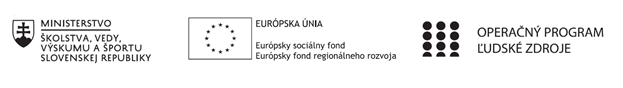 Štvrťročná správa o činnosti pedagogického zamestnanca pre štandardnú stupnicu jednotkových nákladov„hodinová sadzba učiteľa/učiteľov podľa kategórie škôl (ZŠ, SŠ)- počet hodín strávených vzdelávacími aktivitami („extra hodiny“)“Operačný programOP Ľudské zdroje Prioritná os1 Vzdelávanie PrijímateľStredná odborná škola techniky a služieb, Tovarnícka 1609, TopoľčanyNázov projektuZvýšenie kvality odborného vzdelávania a prípravy na Strednej odbornej škole techniky a služiebKód ITMS ŽoP312011AGX9Meno a priezvisko pedagogického zamestnancaMgr. Martin ŠurianskyDruh školy Stredná škola – SOŠ TaS, Tovarnícka 1609, TopoľčanyNázov a číslo rozpočtovej položky rozpočtu projektu4.6.1  Štandardná stupnica jednotkových nákladov ,,hodinová sadzba učiteľa SŠ – zvýšené hodiny strávené vzdelávacími aktivitami (extra hodiny)"Obdobie vykonávanej činnosti01.07.2020 – 30.09.2020Správa o činnosti:Názov vzdelávacej aktivity – extra hodina Angličtina v praxiPredmet sa vyučuje v triedach : IV.A – BOZP/ kozmetik                                                   I.D – hostinský/ kaderníkCieľom aktivity je zvýšenie jazykovej gramotnosti žiaka, rozvíjaním všetkých jazykových zručností pri výučbe anglického jazyka prostredníctvom širokého spektra aktivít zameraných na počúvanie a čítanie s porozumením, praktické používanie jazykových vedomostí pri rozprávaní a písomný prejav.Pri preberaní tematických okruhov si žiak osvojuje a preukazuje vyššiu úroveň komunikatívnych kompetencií v bežných situáciách, vhodne reaguje na jednotlivé typy úloh, odpovedá na otázky, nadväzuje rozhovor a pohotovo reaguje na repliky. Žiaci  počas svojho štúdia a následne počas praxe môžu plne využívať možnosť pracovať v iných krajinách, kde im znalosť jazyka uľahčuje situáciu. Predmet im umožňuje  znalosť anglického jazyka využiť i na štúdium v krajine, kde sa ním hovorí. Pri vyučovaní tohto predmetu sa použili rôzne formy, pri ktorých bol kladený dôraz na rozvoj komunikatívnych schopností žiaka.Júl – 0August - 0September – odučené témy predmetuTrieda : IV.A      Angličtina v praxi            Počet – 2 hodiny03.09.2020 Rodina – naučiť sa rozprávať o rodine a použiť vhodné  komunikačné frázy (1 hodina)17.09.2020 Osobné údaje –vhodnou slovnou zásobou odprezentovať osobné údaje, použitie prezentácie Power point (1 hodina)Trieda : I.D       Angličtina v praxi            Počet – 2 hodiny03.09.2020 Rodina – naučiť sa rozprávať o rodine a použiť vhodné  komunikačné frázy (1 hodina)17.09.2020 Osobné údaje – vhodnou slovnou zásobou odprezentovať osobné údaje, použitie prezentácie Power point (1 hodina)Spolu odučené hodiny za mesiac júl, august, september:IV.A – 2 hodinyI.D – 2 hodinyVypracoval (meno, priezvisko, dátum)Mgr. Martin Šuriansky 30.09.2020PodpisSchválil (meno, priezvisko, dátum)Mgr. Miloš Kováč, 30.09.2020Podpis